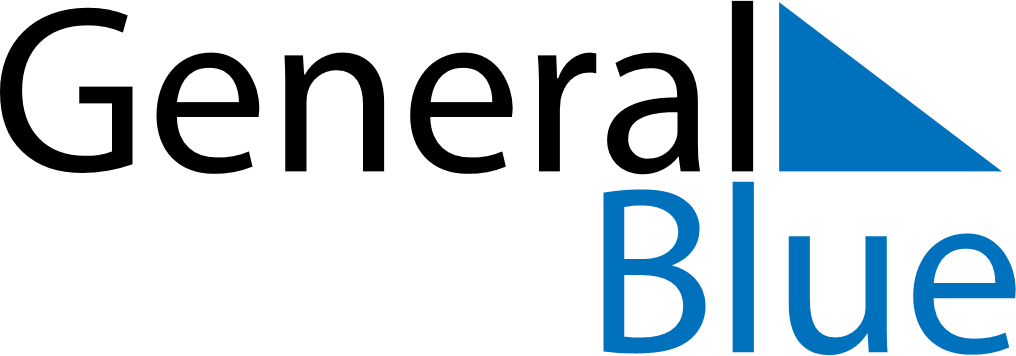 October 2029October 2029October 2029BelizeBelizeSUNMONTUEWEDTHUFRISAT1234567891011121314151617181920Day of the Americas2122232425262728293031